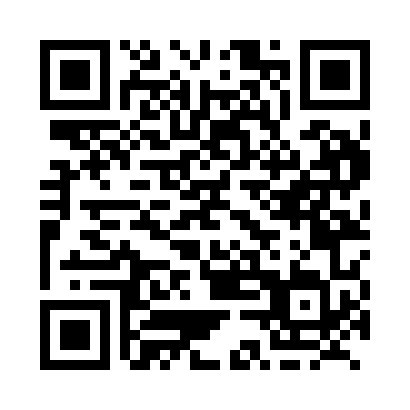 Prayer times for Shanick, Ontario, CanadaMon 1 Jul 2024 - Wed 31 Jul 2024High Latitude Method: Angle Based RulePrayer Calculation Method: Islamic Society of North AmericaAsar Calculation Method: HanafiPrayer times provided by https://www.salahtimes.comDateDayFajrSunriseDhuhrAsrMaghribIsha1Mon3:375:301:156:369:0010:532Tue3:375:311:156:368:5910:523Wed3:385:311:156:368:5910:524Thu3:395:321:156:368:5910:515Fri3:405:321:166:368:5810:506Sat3:415:331:166:368:5810:497Sun3:435:341:166:358:5810:498Mon3:445:351:166:358:5710:489Tue3:455:351:166:358:5710:4710Wed3:465:361:166:358:5610:4611Thu3:485:371:166:358:5610:4512Fri3:495:381:176:348:5510:4413Sat3:505:391:176:348:5410:4214Sun3:525:401:176:348:5410:4115Mon3:535:401:176:338:5310:4016Tue3:545:411:176:338:5210:3917Wed3:565:421:176:338:5110:3718Thu3:575:431:176:328:5110:3619Fri3:595:441:176:328:5010:3520Sat4:005:451:176:318:4910:3321Sun4:025:461:176:318:4810:3222Mon4:045:471:176:308:4710:3023Tue4:055:481:176:308:4610:2924Wed4:075:491:176:298:4510:2725Thu4:085:501:176:298:4410:2626Fri4:105:511:176:288:4310:2427Sat4:125:531:176:278:4210:2228Sun4:135:541:176:278:4010:2129Mon4:155:551:176:268:3910:1930Tue4:165:561:176:258:3810:1731Wed4:185:571:176:248:3710:15